c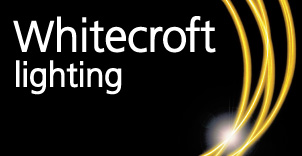 Job Description / SpecificationcJob Description / SpecificationJob Title:Health Safety / Sustainability OfficerReporting To Reporting To Job Title:Business Improvement ManagerLocation Location Department:Business ImprovementOrganisation StructureOrganisation Structure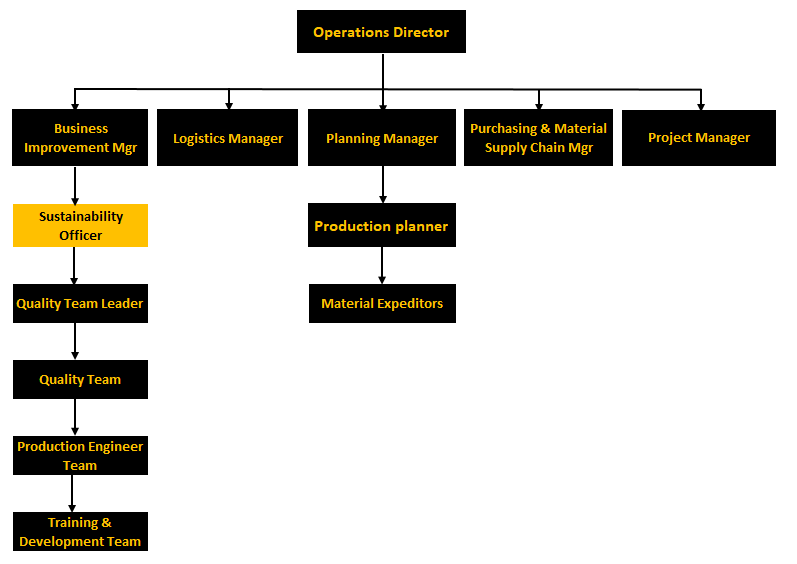 Purpose of the PositionPurpose of the PositionTo ensure safe and effective control of all activities across the site so as to meet and exceed Health, Safety, Sustainability and environmental expectations and legal requirements.To ensure safe and effective control of all activities across the site so as to meet and exceed Health, Safety, Sustainability and environmental expectations and legal requirements.Key ResponsibilitiesKey Responsibilities1Ensuring, Health, Safety, Environmental legal compliance on all processes, advising upon best practice and effective implementation methods to meet new requirements.2Achieve and maintain ISO 45001 approval and management system, ensuring its continued integration with our Quality and HSE processes.3Monitoring and auditing processes against HSE requirements, reporting on variances and working with the site team to ensure effective solutions are acted open. 4Leading by example, driving a culture of best practice and personal ownership towards Health and safety.5Communicating with and demonstrating effective HSE controls to customers and regulatory visitors or assessors.6Working effectively with all our staff to improve HSE practices, coordinating and participating in effective risk assessments.7Auditing all processes and activities to ensure they have suitable and sufficient risk assessments for HSE aspects and ensuring effective communication and control systems are in place to address the highlighted risks.8Ensuring effective control & records of packaging waste are maintained by site staff, enabling accurate annual validation of volumes of waste. Collation of the results and declaration to VALPAK in order to comply with the requirements of the packaging waste regulations.9Ensuring effective implementation of controls to meet requirements of the waste electrical equipment legislation. 10Ensuring effective customer communication over environmental issues (such as ROSHH, WEEE, REACH). 11Support for and involvement in the development of all management and staff with regard to improving all aspects of HSE related activities.12Delivering the effective transition and cultural step change to attaining a business Health and safety compliance and accreditation of  ISO 18001 13Driving a sustainability culture and business wide sustainability plan.Specific Skill RequirementsSpecific Skill RequirementsSpecific Skill RequirementsSpecific Skill RequirementsEssentialEssentialDesirable Education/Technical SkillsHNC or equivalent in engineering / manufacturing operations.NEBOSH, National Diploma in Occupational Health and Safety.Qualified lead auditor for purposes on maintaining Health, Safety and environmental controls.Strong IT skills, particularly in Microsoft Excel and WordHigh level of numeracyHNC or equivalent in engineering / manufacturing operations.NEBOSH, National Diploma in Occupational Health and Safety.Qualified lead auditor for purposes on maintaining Health, Safety and environmental controls.Strong IT skills, particularly in Microsoft Excel and WordHigh level of numeracy5 years Health and Safety backgroundManaged a Health and safety program to attain ISO 18001Back ground of working in a Fast paced Manufacturing industry, with short delivery timescales and high number of production SKU’S.MIOSH (Member of the institution of Occupational Safety and Health.)AIEMA (Associate Membership of Institute of Environmental Management and assessment.BehaviourBehaviourBehaviourBehaviourHealth, Safety & EnvironmentHealth, Safety & EnvironmentTakes responsibility for health, safety & environmental requirements and standards, under qualified guidance develops systems and processes to ensure compliance and minimised risks.Takes responsibility for health, safety & environmental requirements and standards, under qualified guidance develops systems and processes to ensure compliance and minimised risks.Change Management  Change Management  Ability to understand and apply sound principles for the transition from one state to another in a planned and orderly manner, ensuring support and commitment of those involvedAbility to understand and apply sound principles for the transition from one state to another in a planned and orderly manner, ensuring support and commitment of those involvedTeam WorkingTeam WorkingWorks cooperatively and effectively with others in a team to achieve shared objectives: recognises and works in collaborations with all functions within the business.Works cooperatively and effectively with others in a team to achieve shared objectives: recognises and works in collaborations with all functions within the business.Commitment to ResultsCommitment to ResultsWorks in a focussed, committed and purposeful way, taking responsibility for actions; successfully overcoming obstacles to deliver timely high quality resultsWorks in a focussed, committed and purposeful way, taking responsibility for actions; successfully overcoming obstacles to deliver timely high quality resultsCommunicationCommunicationCommunicates information reliably, both oral and written, in a clear accurate and concise manner taking into account the needs of the recipient. Communicates effectively with senior management.Communicates information reliably, both oral and written, in a clear accurate and concise manner taking into account the needs of the recipient. Communicates effectively with senior management.Adaptability/FlexibilityAdaptability/FlexibilityAbility to take on new tasks, adopting a flexible approach in order to reach goals and to maintain effectiveness within changing environments and with varying responsibilitiesAbility to take on new tasks, adopting a flexible approach in order to reach goals and to maintain effectiveness within changing environments and with varying responsibilitiesProblem SolvingProblem SolvingEffectiveness in identifying problems, seeking relevant data, recognising important information, diagnosing root cause and taking appropriate actions to rectify problemEffectiveness in identifying problems, seeking relevant data, recognising important information, diagnosing root cause and taking appropriate actions to rectify problemPlanning/OrganisingPlanning/OrganisingAble to allocate time and co-ordinate resources effectively for timely completion of tasks and projects.  Anticipating obstacles and developing contingency plansAble to allocate time and co-ordinate resources effectively for timely completion of tasks and projects.  Anticipating obstacles and developing contingency plansDependability/ReliabilityDependability/ReliabilitySets and demonstrates high level of reliability and dependability both in working hours and timeliness of meetingsSets and demonstrates high level of reliability and dependability both in working hours and timeliness of meetingsProfessional ApproachProfessional ApproachPassionate about the business, striving to improve, looking for solutions; professional, determined, friendly and courteous in their approachPassionate about the business, striving to improve, looking for solutions; professional, determined, friendly and courteous in their approachDocument ManagementDocument ManagementDocument ManagementWritten By: Alex GibbonsDate: June 2021